							       Директору інтернет-магазину						                   «Stall.com.ua»       Від							      ___________________________________							      Покупець (Прізвище та ініціали)							      ___________________________________	                                                                             Паспорт/посвідчення водія (серія, номер)							     ____________________________________	                                                                                Контактний номер телефону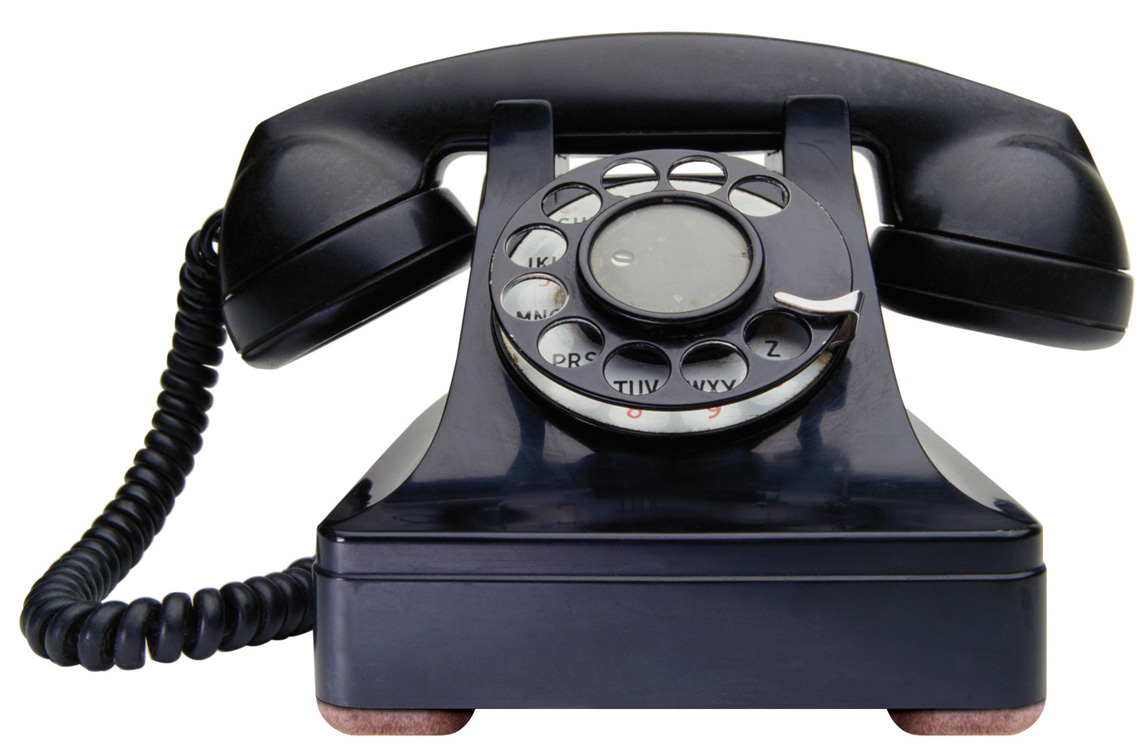 Заява на повернення товаруПрошу повернути кошти за товар ____________________________________________________________________________________________________________________________На картку Приват Банку № __ __ __ __    __ __ __ __    __ __ __ __    __ __ __ __ ,                                                                                 (номер банківської картки)власник картки __________________________________________________________________.                    	                                                       (П.І.Б власника картки)ВАЖЛИВО! Якщо картка не Приват Банку, то необхідно дописати назву та МФО банку.Товарний чек додається.Претензій до магазину не маю.«____» ______________ 2018р.					___________________											 (підпис)